Formularz zgłoszeniowy uczestnictwa w projekcie„Silna i zdrowa rodzina” – powiat węgorzewskiPo zapoznaniu się z ofertą projektu, zgłaszam chęć udziału w projekcie Nr RPWM.11.02.03-28-0073/16-00 pt. „Silna i zdrowa rodzina” realizowanym w ramach Regionalnego Programu Operacyjnego Województwa Warmińsko – Mazurskiego na lata 2014-2020 Oś priorytetowa – 11.00.00 – Włączenie społeczne, Działanie 11.02.00 – Ułatwienie dostępu do przystępnych cenowo, trwałych oraz wysokiej jakości usług, w tym opieki zdrowotnej i usług socjalnych świadczonych w interesie ogólnym, Poddziałanie 11.02.03. – Ułatwienie dostępu do usług społecznych, w tym integracja ze środowiskiem lokalnym  współfinansowanego ze środków Europejskiego Funduszu Społecznego.Dane uczestnika1. Imię (Imiona) ………………………..............	2. Nazwisko ……………………………...3. Płeć: Kobieta       Mężczyzna      	4. Wiek w chwili przystąpienia do projektu: ……………5. PESEL: ………………………………  6. Seria i nr dowodu osobistego: …………………..7. Wykształcenie: Brak       Podstawowe       Gimnazjalne      Ponadgimnazjalne       		     Pomaturalne      Wyższe       8. Opiekun nad dziećmi do lat 7 lub opiekun nad osobą zależną: Tak        Nie     Dane kontaktowe9. Ulica …………………………….	  10. Nr domu ………….   11. Nr lokalu …………….12. Miejscowość ……………………………….. 13. Obszar: miejski       wiejski       14. Kod pocztowy: ………………  15. Województwo: …………………………………….....16. Powiat: ………………………..  17. Telefon stacjonarny: ………………………………...18. Telefon komórkowy: ………………………… 19. Adres e-mail: …………………………Dane dodatkowe20. Status osoby na rynku pracy w chwili przystąpienia do projektu:Bezrobotny: Tak     w tym długotrwale bezrobotny/-a (pow. 12 m-cy)       /  posiadający/-a 3 profil w PUP        / objęty/-a Programem Aktywizacja i Integracja w PUP Nieaktywny zawodowo: Tak        Nie       w tym osoba ucząca się lub kształcąca       Zatrudniony : Tak       Nie        w tym Rolnik        Korzystający/-a z pomocy społecznej: Tak        Nie          z powodu:ubóstwa bezrobocia  bezradności opiekuńczo – wychowawczej przemocy w rodzinie uzależnienia zakończenie leczenia z powodu uzależnienia 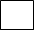 samotne prowadzenie gospodarstwa domowego wielodzietność pomoc z pomocy żywnościowej banku żywności inne (jakie?) …………………………………………………………………………......…………………………………………………………………………………………...21. osoba przebywająca lub pochodząca z rodziny zastępczej 	TAK          NIE 					……………………………………………					Data i podpis uczestnikaStatus uczestnika projektu:Oświadczam, że:Jestem osobą należącą do mniejszości narodowej lub etnicznej, migrantem, osobą obcego pochodzeniaTAK                  NIE                      Odmawiam udzielenia odpowiedzi	Jestem osobą bezdomną lub dotknięta wykluczeniem z dostępu do mieszkańTAK                  NIE              Jestem osobą z niepełnosprawnościamiTAK                  NIE                       Odmawiam udzielenia odpowiedzi Jestem osobą przebywającą w gospodarstwie domowym bez osób pracującychTAK                  NIE          W tym: w gospodarstwie domowym z dziećmi pozostającymi na utrzymaniu		TAK                  NIE               Jestem osobą żyjącą w gospodarstwie domowym składającym się z jednej osoby dorosłej i dzieci pozostających na utrzymaniuTAK                  NIE            Jestem osobą będącą w innej niekorzystnej sytuacjiTAK                  NIE                Odmawiam udzielenia odpowiedzi Niniejsze oświadczenie składam dobrowolnie.Podpis ……………………………..W przypadku osoby niepełnoletniej podpis opiekuna prawnego:Podpis ……………………………...Oświadczam, że:- Należę / Nie należę* do grupy osób pochodzących ze środowisk zagrożonych wykluczeniem społecznym, lub wykluczonych społecznie, w tym w szczególności osoby niezatrudnione, doświadczające trudności z integracją społeczną i zawodową, np. z tytułu bezdomności, niepełnosprawności czy uzależnienia.- Zostałem (-am) poinformowany (-a), że projekt „Silna i zdrowa rodzina” jest współfinansowany ze środków Unii Europejskiej.- Oświadczam, że zapoznałem (-am) się z Regulaminem uczestnictwa w projekcie pt. „Silna i zdrowa rodzina”- Wyrażam zgodę na przetwarzanie wizerunku mojej osoby w celu promocji projektu.- Wyrażam zgodę na konsultacje ze specjalistami w zakresie działań programu.- Zobowiązuje się do uczestnictwa w monitoringu, w szczególności do wypełnienia niezbędnych ankiet i formularzy.- Zostałem/-am poinformowany (-a) o odpowiedzialności karnej z art. 233 Kodeksu karnego za złożenie nieprawdziwego oświadczenia lub zatajenie prawdy niniejszym oświadczam, iż dane zawarte w formularzu są zgodne z prawdą. - Wyrażam zgodę na gromadzenie, przetwarzanie i przekazywanie moich danych osobowych zawartych w niniejszym formularzu (zgodnie z Ustawą z dnia 29 sierpnia 1997 r. Dz.U. 2016 poz. 922), do celów związanych z przeprowadzeniem planowanych w projekcie form wsparcia, monitoringu i ewaluacji projektu.- Niniejsze oświadczenie składam dobrowolnie.Data ……………………………….		Podpis ……………………………..W przypadku osoby niepełnoletniej podpis opiekuna prawnego:Data ……………………………….		Podpis ……………………………...*niepotrzebne skreślićInformacje wypełniane przez instytucję przyjmującą formularz PCPR WęgorzewoInformacje wypełniane przez instytucję przyjmującą formularz PCPR WęgorzewoGodzina i data przyjęcia formularzaCzytelny podpis osoby przyjmującej formularz